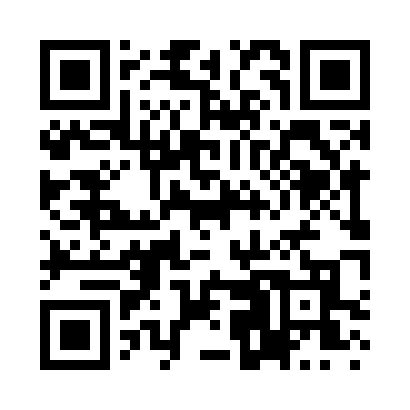 Prayer times for Crows Nest, Maine, USAMon 1 Jul 2024 - Wed 31 Jul 2024High Latitude Method: Angle Based RulePrayer Calculation Method: Islamic Society of North AmericaAsar Calculation Method: ShafiPrayer times provided by https://www.salahtimes.comDateDayFajrSunriseDhuhrAsrMaghribIsha1Mon3:044:5612:404:478:2410:152Tue3:054:5712:404:478:2310:153Wed3:064:5712:404:478:2310:144Thu3:074:5812:404:478:2310:145Fri3:084:5912:414:478:2210:136Sat3:094:5912:414:478:2210:127Sun3:105:0012:414:488:2210:118Mon3:115:0112:414:478:2110:119Tue3:125:0112:414:478:2110:1010Wed3:135:0212:414:478:2010:0911Thu3:155:0312:414:478:2010:0812Fri3:165:0412:424:478:1910:0713Sat3:175:0512:424:478:1810:0514Sun3:195:0612:424:478:1810:0415Mon3:205:0612:424:478:1710:0316Tue3:215:0712:424:478:1610:0217Wed3:235:0812:424:478:1510:0118Thu3:245:0912:424:468:159:5919Fri3:265:1012:424:468:149:5820Sat3:275:1112:424:468:139:5621Sun3:295:1212:424:468:129:5522Mon3:305:1312:424:468:119:5423Tue3:325:1412:424:458:109:5224Wed3:345:1512:424:458:099:5025Thu3:355:1612:424:458:089:4926Fri3:375:1712:424:448:079:4727Sat3:385:1812:424:448:069:4628Sun3:405:1912:424:448:059:4429Mon3:415:2112:424:438:049:4230Tue3:435:2212:424:438:029:4131Wed3:455:2312:424:428:019:39